ПУТЕШЕСТВУЕМ С ИНИЦИАТИВОЙ!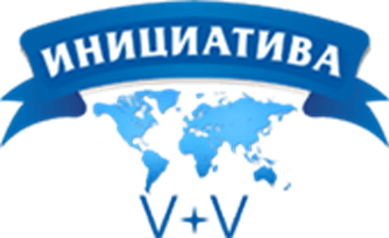 РТ, г.Казань, ул. Островского, д. 38, офис 301www.iniciativa-kzn.ruТел. +7(843)238-94-94, +7(960)048-96-15info@iniciativa-kzn.ru Предлагаем Вашему вниманию увлекательную экскурсию в Алексеевский район Республики Татарстан.Программа 8-ми часовой автобусно-пешеходной экскурсииВ самом сердце Республики Татарстан, на живописных берегах полноводной Камы и её притока – реки Малый Черемшан раскинулись земли Алексеевского района – пологие холмы и широкие равнины, поля, луга и перелески. Его территория составляет 207 тыс.га, а в 59 населённых пунктах живут 26 тысяч человек – русские, татары, чуваши, мордва. Здесь издавна жили крестьяне и мастера-ремесленники. А многолетние исследования края помогли обнаружить на территории района около 500 памятников археологии, начиная с мезолита и кончая поздним средневековьем. Родина двух знаменитых ученых, прославивших химическую науку А.М. Бутлерова и А.Е.Арбузова. В историю плодородного края вписаны имена крупных землевладельцев и видных политических деятелей-приближенного царя Петра Великого графа Петра Матвеевича Апраксина, трех поколений первых крупных предпринимателей России горнозаводчиков Демидовых, приближенного императрицы Екатерины Второй сенатора Александра Игнатьевича Сахарова.Стоимость на группу: 30 000 руб на 20-местном автобусе;                                         38 000 руб на 42-47-местном.Дополнительно оплачивается: 350 руб/взр. + обед (по желанию)                                                         230 руб/дет. + обед (по желанию)Примечание: по желанию экскурсионную программу на объектах можно сократить или добавить обзорную экскурсию по пгт. Алексеевское, где посетить Ахтырское озеро, старый разрушенный Храм и Парк Победы!Продукция местного производства:- хлебо-булочная и кондитерская продукция (чак-чак, бармак, хворост, лаваш, торты, пироги с разной начинкой), домашняя лапша, молочная, мясная, рыбная виды продукции (ООО «Эдем», пгт. Алексеевское, ул. Павелкина д. 31);- лимонад, хлебо-булочная продукция, колбасные изделия, мясные деликатесы, замороженные полуфабрикаты (СППСК «Колос» Алексеевского райпо, пгт. Алексеевское, ул. Чистопольская д. 12);- сливочное масло по ГОСТу, пастеризованное и сухое молоко, кисломолочная продукция (ООО «Алексеевский молочный завод», пгт. Алексеевское, ул. Космонавтов, д 22);- сувенирная продукция Алексеевской фабрики художественного ткачества (тканые полотна из хлопка и льна, домашний текстиль, рушники, тканая одежда, национальные костюмы, палантины, сумки, подарки, сувениры (пгт. Алексеевское, ул. Павелкина д. 22).По всем вопросам обращайтесь по телефонам:238-94-94, +7(960)048-96-15ВремяПрограмма09:00-11:00Выезд из г. Казань в пгт. Алексеевское (Алексеевский район РТ).11:00-12:00Встреча около художественного салона Алексеевской фабрики художественного ткачества (ул. Павелкина д. 22).Экскурсия по предприятию по производству сувенирной продукции -Алексеевской фабрики художественного качества. В самом центре Татарстана, на берегу реки Кама живут хранительницы древнего, но не забытого мастерства – художественного ткачества. Руки мастериц Алексеевской фабрики из натуральных нитей создают экологически-чистые ткани, не похожие друг на друга узоры, отражая на полотне красоты родного края. Что может сравниться с теплотой женских рук, трогательной красотой сувенирных изделий – полотенец с русским и татарским орнаментами, скатертей, салфеток, рубах и сарафанов.Вы увидите, как работают чудо-мастерицы и посетите художественный салон фабрики, где имеется возможность примерить, потрогать и приобрести продукцию. А также сфотографироваться около старинного станка. 12:00-13:00Обед в кафе «Оазис», 2 этаж. Ул. Павелкина д. 31 (обед – от 350 руб.). Посещение магазина «Домашняя еда», 1 этаж, здесь можно приобрести хлебо-булочную продукцию и кондитерскую продукция (чак-чак, бармак, хворост, лаваш, торты, пироги с разной начинкой), домашняя лапша, молочная, мясная, рыбная виды продукции ООО «Эдем», а также Алексеевский лимонад. 13:00-14:00Посещение Музея родного края им. В.И. Абрамова познакомит Вас с интереснейшей краеведческой коллекцией, включающая в себя более 19 тысяч предметов по истории края, этнографии, развитию местных ремесел, прикладному искусству. Множество интерьерных комплексов, интерактивные моменты экскурсий, удачное соединение отделов природы и археологии, предметов быта и национальной одежды, предметов мебели и творческих работ. 14:00-15:00 Экскурсия по Храму Воскресения Христова, имеющего уникальную звонницу, состоящую из 12 колоколов, где каждый желающий имеет возможность подняться на колокольню и принять участие в мастер-классе по звонарству. Здесь с 2002г.  проходит Фестиваль колокольного звона и русской песни «Алексеевские перезвоны», куда съезжаются лучшие звонари городов России, Белоруссии, Украины, Удмуртии и др. Желающие могут посетить водосвязную часовню св. Германа, на территории Храма и искупаться в святой воде.15:00-17:00Возвращение в г. Казань